Paso Robles Democratic Club Membership FormName(s):      ________________________________________________Address:      ________________________________________________Phone:          ________________________________________________Email:           ________________________________________________For each member above, please provide the following information (required for disclosure laws). If retired, so indicate under “employer” below.Name _________________ Employer_________________ Occupation ________________Name _________________ Employer_________________ Occupation ________________Annual Dues: $30 per personPaying by check: Please mail membership form and check payable to Paso Robles Democratic Club to: P.O. Box 1074 Paso Robles, CA 93447Paying online: Please email the above details to pasoroblesdemocrats@gmail.com and pay dues at  secure.actblue.com/donate/prdc_membershipThank you for your support. We look forward to seeing you at our meetings and events!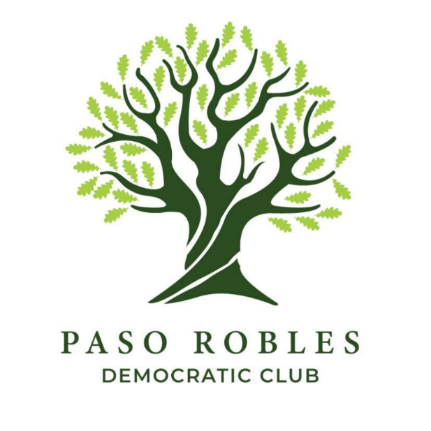 